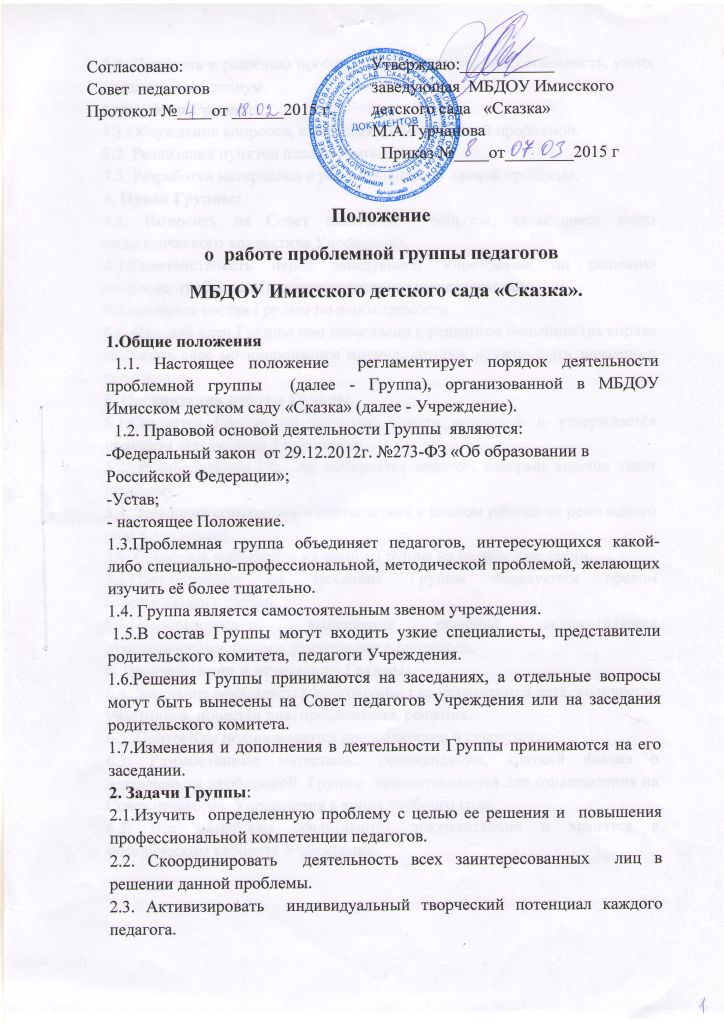 2.4. Привлечь к решению проблемы родительскую общественность, узких специалистов, социум.3.Функции Группы:3.1.Обсуждение вопросов, связанных с обозначенной проблемой.3.2. Реализация пунктов плана работы Группы.3.3. Разработка материалов и рекомендаций по данной проблеме.4. Права Группы:4.1. Выносить на Совет педагогов  вопросы, касающиеся всего педагогического коллектива Учреждения.4.2.Ходатайствовать перед заведующей Учреждения по решению вопросов, требующих административного вмешательства.4.3.Изменять состав Группы по необходимости.4.4. Каждый член Группы при несогласии с решением большинства вправе высказать свое мотивированное мнение, которое должно быть занесено в протокол.5. Организация работы Группы:5.1.Создается Группа по решению Совета педагогов и утверждается приказом заведующей Учреждения.5.2. Руководителем Группы выбирается педагог, который хорошо знает проблему.5.3. Заседания созываются в соответствии с планом работы не реже одного раза в два месяца.5.4. Секретарь выбирается из членов Группы на первом заседании.5.5.Приглашенные на заседание Группы пользуются правом совещательного голоса.5.6.Непосредственное выполнение решений осуществляется ответственными лицами, указанными в протоколе.6. Документация и отчетность Группы:6.1. Заседание оформляется протоколом, где указываются дата, количество участников, повестка дня, предложения, решения.6.2. Протоколы подписываются председателем и секретарем.6.3. Разработанные материалы, рекомендации, краткий анализ о деятельности проблемной  Группы  предоставляются для ознакомления на Совет педагогов  Учреждения в конце учебного года.6.5. Все материалы оформляются документально и хранятся в методическом кабинете Учреждения.